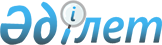 Об установлении квоты рабочих мест для лиц с инвалидностью по Каргалинскому району на 2022 год
					
			С истёкшим сроком
			
			
		
					Постановление акимата Каргалинского района Актюбинской области от 14 декабря 2021 года № 235. Прекращено действие в связи с истечением срока
      Сноска. Заголовок постановления с изменениями, внесенными постановлением акимата Каргалинского района Актюбинской области от 27.08.2022 № 235 (вводится в действие со дня его первого официального опубликования).
      В соответствии со статьей 31 Закона Республики Казахстан "О местном государственном управлении и самоуправлении в Республике Казахстан", статьями 9, 27 Закона Республики Казахстан "О занятости населения" и приказом Министра здравоохранения и социального развития Республики Казахстан от 13 июня 2016 года № 498 "Об утверждении Правил квотирования рабочих мест для инвалидов", зарегистрированного в Реестре государственной регистрации нормативных правовых актов № 14010, акимат Каргалинского района ПОСТАНОВЛЯЕТ:
      1. Установить квоту рабочих мест для лиц с инвалидностью в размере от двух до четырех процентов от численности рабочих мест без учета рабочих мест на тяжелых работах, работах с вредными, опасными условиями труда по Каргалинскому району на 2022 год согласно приложению.
      Сноска. Пункт 1 – в редакции постановления акимата Каргалинского района Актюбинской области от 27.08.2022 № 235 (вводится в действие со дня его первого официального опубликования).


      2. Государственному учреждению "Каргалинский районный отдел занятости и социальных программ" в установленном законодательством порядке обеспечить размещение настоящего постановления на интернет–ресурсе акимата Каргалинского района после его официального опубликования.
      3. Контроль за исполнением настоящего постановления возложить на курирующего заместителя акима района.
      4. Настоящее постановление вводится в действие с 1 января 2022 года. Квота рабочих мест для инвалидов по Каргалинскому району на 2022 год в разрезе организаций
					© 2012. РГП на ПХВ «Институт законодательства и правовой информации Республики Казахстан» Министерства юстиции Республики Казахстан
				
      Аким Каргалинского района 

А. Джусибалиев
Приложение к постановлению Акимата Каргалинского района от 14 декабря 2021 года № 235
п/н№
Наименование организации
Списочная численность работников
Размер квоты (% от списочной численности работников)
Количество рабочих мест (единиц)
1
Товарищество с ограниченной ответственностью "Степное"
236
3
7
2
Товарищество с ограниченной ответственностью "ДиЛэнд"
85
2
2
3
Товарищество с ограниченной ответственностью "Велиховка"
35
2
1
4
Товарищество с ограниченной ответственностью "Степное Алтын Астык"
40
2
1
5
Государственное коммунальное предприятие "Каргалинская районная больница" на праве хозяйственного учреждения "Управление здравохранения Актюбинской области"
242
3
7
6
Государственное учреждение " Отдел образования Каргалинского района Управления образования Актюбинской области"
959
4
38
7
Коммунальное Государственное учреждение "Центр занятости населения акимата Каргалинского района"
12
2
1